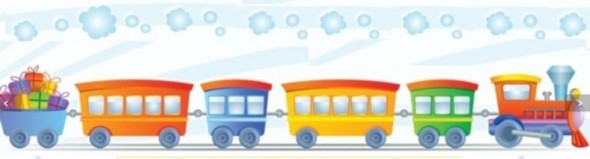 Коррупция - это злоупотребление служебным положением, дача взятки, получение взятки, злоупотребление полномочиями, коммерческий подкуп либо иное незаконное использование физическим лицом своего должностного положения вопреки законным интересам общества и государства в целях получения выгоды в виде денег, ценностей, иного имущества или услуг имущественного характера, иных имущественных прав для себя или для третьих лиц либо незаконное предоставление такой выгоды указанному лицу другими физическими лицами.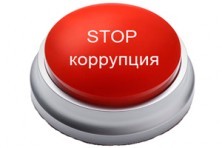 В МАДОУ д/с № 70 последовательно реализуются мероприятия, направленные на противодействие коррупционным проявлениям. Работа ведется в соответствии с Федеральным законом от 25.12.2008 № 273-ФЗ «О противодействии коррупции», указами Президента Российской Федерации и поручениями Правительства Российской Федерации по вопросам противодействия коррупции.Основными целями «Антикоррупционной политики» являются:предупреждение коррупции в МБДОУ д/с № 14;обеспечение ответственности за коррупционные правонарушения;формирование антикоррупционного сознания у сотрудников МБДОУ д/с № 14.Основные задачи «Антикоррупционной политики» МБДОУ д/с № 14:формирование у сотрудников понимания позиции МБДОУ в неприятии коррупции в любых формах и проявлениях;минимизация риска вовлечения сотрудников в коррупционную деятельность;обеспечение ответственности за коррупционные правонарушения;мониторинг эффективности мероприятий антикоррупционной политики;установление обязанности сотрудников МБДОУ знать и соблюдать требования настоящей политики, основные нормы антикоррупционного законодательства.Основные принципы «Антикоррупционной политики» МБДОУ д/с № 14:Система мер противодействия коррупции в МАДОУ основывается на следующих ключевых принципах:1.Принцип соответствия политики МБДОУ д/с № 14  действующему законодательству и общепринятым нормам.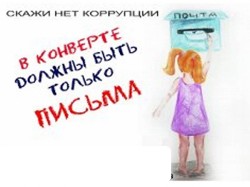 Настоящая «Политика» соответствует Конституции Российской Федерации, федеральным конституционным законам, общепризнанным принципам и нормам международного права и международным договорам Российской Федерации, федеральным законам, нормативным правовым актам Президента Российской Федерации, а также нормативным правовым актам Правительства Российской Федерации, нормативным правовым актам иных федеральных органов государственной власти, законодательству Российской Федерации и иным нормативным правовым актам, применимым к Образовательной организации.2.Принцип личного примера руководства МБДОУ д/с № 14.Ключевая роль руководства МБДОУ д/с № 14 в формировании культуры нетерпимости к коррупции и в создании внутриорганизационной системы предупреждения и противодействия коррупции.3.Принцип вовлеченности работников.Информированность работников МБДОУ д/с № 14 о положениях антикоррупционного законодательства и их активное участие в формировании и реализации антикоррупционных стандартов и процедур.4.Принцип соразмерности антикоррупционных процедур риску коррупции.Разработка и выполнение комплекса мероприятий, позволяющих снизить вероятность вовлечения МАДОУ, его руководителей и сотрудников в коррупционную деятельность, осуществляется с учетом существующих в деятельности МБДОУ д/с № 14 коррупционных рисков.5.Принцип эффективности антикоррупционных процедур.6.Принцип ответственности и неотвратимости наказания.Неотвратимость наказания для работников МБДОУ д/с № 14 вне зависимости от занимаемой должности, стажа работы и иных условий в случае совершения ими коррупционных правонарушений в связи с исполнением трудовых обязанностей, а также персональная ответственность руководства МБДОУ д/с № 14 за реализацию внутриорганизационной антикоррупционной политики.7.Принцип открытости работы.Информирование контрагентов, партнеров и общественности о принятых в организации антикоррупционных стандартах работы.8.Принцип постоянного контроля и регулярного мониторинга.Регулярное осуществление мониторинга эффективности внедренных антикоррупционных стандартов и процедур, а также контроля за их исполнением.В детском саду ведется работа по антикоррупционному воспитанию дошкольников.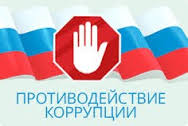 Основной результат антикоррупционного воспитания дошкольников заключается в  подготовке человека, способного выполнять властные полномочия или  взаимодействовать с представителями властных структур на правовой основе,  избегая подкупа, взяточничества и других не правовых действий. Для достижения  этого результата необходима работа с детьми в различные возрастные периоды. Задача дошкольного учреждения объяснить ребенку, что такое доброта, сочувствие, уважение, чувство ответственности. Объяснить ребенку сущность народных пословиц. На примере произведений русских и советских писателей, прививать детям нравственные ориентиры - совестливость, справедливость, ответственность.Коррупция - это злоупотребление служебным положением, дача взятки, получение взятки, злоупотребление полномочиями, коммерческий подкуп либо иное незаконное использование физическим лицом своего должностного положения вопреки законным интересам общества и государства в целях получения выгоды в виде денег, ценностей, иного имущества или услуг имущественного характера, иных имущественных прав для себя или для третьих лиц либо незаконное предоставление такой выгоды указанному лицу другими физическими лицами.В МАДОУ д/с № 70 последовательно реализуются мероприятия, направленные на противодействие коррупционным проявлениям. Работа ведется в соответствии с Федеральным законом от 25.12.2008 № 273-ФЗ «О противодействии коррупции», указами Президента Российской Федерации и поручениями Правительства Российской Федерации по вопросам противодействия коррупции.Основными целями «Антикоррупционной политики» являются:предупреждение коррупции в МБДОУ д/с № 14;обеспечение ответственности за коррупционные правонарушения;формирование антикоррупционного сознания у сотрудников МБДОУ д/с № 14.Основные задачи «Антикоррупционной политики» МБДОУ д/с № 14:формирование у сотрудников понимания позиции МБДОУ в неприятии коррупции в любых формах и проявлениях;минимизация риска вовлечения сотрудников в коррупционную деятельность;обеспечение ответственности за коррупционные правонарушения;мониторинг эффективности мероприятий антикоррупционной политики;установление обязанности сотрудников МБДОУ знать и соблюдать требования настоящей политики, основные нормы антикоррупционного законодательства.Основные принципы «Антикоррупционной политики» МБДОУ д/с № 14:Система мер противодействия коррупции в МАДОУ основывается на следующих ключевых принципах:1.Принцип соответствия политики МБДОУ д/с № 14  действующему законодательству и общепринятым нормам.Настоящая «Политика» соответствует Конституции Российской Федерации, федеральным конституционным законам, общепризнанным принципам и нормам международного права и международным договорам Российской Федерации, федеральным законам, нормативным правовым актам Президента Российской Федерации, а также нормативным правовым актам Правительства Российской Федерации, нормативным правовым актам иных федеральных органов государственной власти, законодательству Российской Федерации и иным нормативным правовым актам, применимым к Образовательной организации.2.Принцип личного примера руководства МБДОУ д/с № 14.Ключевая роль руководства МБДОУ д/с № 14 в формировании культуры нетерпимости к коррупции и в создании внутриорганизационной системы предупреждения и противодействия коррупции.3.Принцип вовлеченности работников.Информированность работников МБДОУ д/с № 14 о положениях антикоррупционного законодательства и их активное участие в формировании и реализации антикоррупционных стандартов и процедур.4.Принцип соразмерности антикоррупционных процедур риску коррупции.Разработка и выполнение комплекса мероприятий, позволяющих снизить вероятность вовлечения МАДОУ, его руководителей и сотрудников в коррупционную деятельность, осуществляется с учетом существующих в деятельности МБДОУ д/с № 14 коррупционных рисков.5.Принцип эффективности антикоррупционных процедур.6.Принцип ответственности и неотвратимости наказания.Неотвратимость наказания для работников МБДОУ д/с № 14 вне зависимости от занимаемой должности, стажа работы и иных условий в случае совершения ими коррупционных правонарушений в связи с исполнением трудовых обязанностей, а также персональная ответственность руководства МБДОУ д/с № 14 за реализацию внутриорганизационной антикоррупционной политики.7.Принцип открытости работы.Информирование контрагентов, партнеров и общественности о принятых в организации антикоррупционных стандартах работы.8.Принцип постоянного контроля и регулярного мониторинга.Регулярное осуществление мониторинга эффективности внедренных антикоррупционных стандартов и процедур, а также контроля за их исполнением.В детском саду ведется работа по антикоррупционному воспитанию дошкольников.Основной результат антикоррупционного воспитания дошкольников заключается в  подготовке человека, способного выполнять властные полномочия или  взаимодействовать с представителями властных структур на правовой основе,  избегая подкупа, взяточничества и других не правовых действий. Для достижения  этого результата необходима работа с детьми в различные возрастные периоды. Задача дошкольного учреждения объяснить ребенку, что такое доброта, сочувствие, уважение, чувство ответственности. Объяснить ребенку сущность народных пословиц. На примере произведений русских и советских писателей, прививать детям нравственные ориентиры - совестливость, справедливость, ответственность.